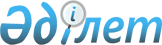 О внесении изменений в решение Таскалинского районного маслихата от 3 декабря 2013 года №18-1 "Об утверждении Правил оказания социальной помощи, установления размеров и определения перечня отдельных категорий нуждающихся граждан Таскалинского района"
					
			Утративший силу
			
			
		
					Решение Таскалинского районного маслихата Западно-Казахстанской области от 3 апреля 2018 года № 22-6. Зарегистрировано Департаментом юстиции Западно-Казахстанской области 20 апреля 2018 года № 5172. Утратило силу решением Таскалинского районного маслихата Западно-Казахстанской области от 21 февраля 2020 года № 44-7
      Сноска. Утратило силу решением Таскалинского районного маслихата Западно-Казахстанской области от 21.02.2020 № 44-7 (вводится в действие по истечении десяти календарных дней после дня первого официального опубликования).
      В соответствии с Бюджетным кодексом Республики Казахстан от 4 декабря 2008 года, Законами Республики Казахстан от 23 января 2001 года "О местном государственном управлении и самоуправлении в Республике Казахстан", от 28 апреля 1995 года "О льготах и социальной защите участников, инвалидов Великой Отечественной войны и лиц, приравненных к ним", от 13 апреля 2005 года "О социальной защите инвалидов в Республике Казахстан", Указом Президента Республики Казахстан от 15 июня 1993 года №1224 "Об учpеждении Дня инвалидов Республики Казахстан" и постановлением Правительства Республики Казахстан от 21 мая 2013 года №504 "Об утверждении Типовых правил оказания социальной помощи, установления размеров и определения перечня отдельных категорий нуждающихся граждан" Таскалинский районный маслихат РЕШИЛ:
      1. Внести в решение Таскалинского районного маслихата от 3 декабря 2013 года №18-1 "Об утверждении Правил оказания социальной помощи, установления размеров и определения перечня отдельных категорий нуждающихся граждан Таскалинского района" (зарегистрированное в Реестре государственной регистрации нормативных правовых актов за №3386, опубликованное 14 января 2014 года в информационно-правовой системе "Әділет") следующие изменения:
      в Правилах оказания социальной помощи, установления размеров и определения перечня отдельных категорий нуждающихся граждан Таскалинского района, утвержденных указанным решением:
      подпункт 2) пункта 8 изложить в следующей редакции:
      "2) больным туберкулезом, находящимся на интенсивной фазе лечения, на основании справки подтверждающей заболевание в размере 3 МРП.";
      подпункт 1) пункта 9 изложить в следующей редакции:
      "1) больным злокачественными новообразованиями, на основании заключения врачебно-консультационной комиссии без учета доходов в размере 15 МРП;".
      2. Руководителю аппарата Таскалинского районного маслихата (Ержигитова Т.) обеспечить государственную регистрацию данного решения в органах юстиции, его официальное опубликование в Эталонном контрольном банке нормативных правовых актов Республики Казахстан.
      3. Настоящее решение вводится в действие по истечении десяти календарных дней после дня его первого официального опубликования.
      "СОГЛАСОВАНО"
Заместитель акима
Западно-Казахстанской области
      ________________                                                      Конысбаева Б.
      11 апреля 2018 год
      Примечание: расшифровка аббревиатуры:
      МРП – месячный расчетный показатель.
					© 2012. РГП на ПХВ «Институт законодательства и правовой информации Республики Казахстан» Министерства юстиции Республики Казахстан
				
      Председатель сессии

Курмышева Н.

      Секретарь районного маслихата

Рахимов С.
